MTIHANI  WA MWAKICAN KIDATO CHA PILI MUHULA WA KWANZA  - 2016JIBU  MASWALI  YOTEA INSHA   										(ALA.20)“Wewe ni Mwalimu mkuu wa shule yako. Andika hotuba utakayo toa siku ya kutangaza matokeo ya mtihani mkuu wa K.C.SE ya shule yako.” B. UFAHAMUSoma ufahamu ufuatao kisha ujibu maswali uliyoulizwa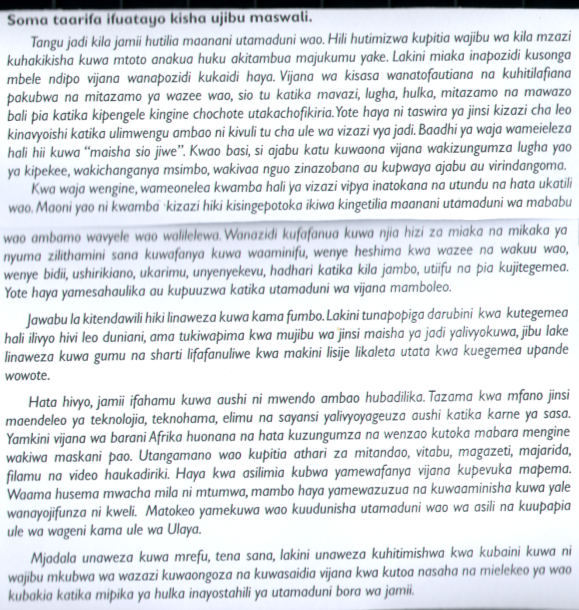 Toa kichwa mwafaka cha taarifa hii. 							(ala. 1)__________________________________________________________________________________________________________________________________________________________b) Kulingana na taarifa uliyosoma, ni masharri gani amabayo mzazi anapaswa kutimiza kwa watoto wake? (ala, 2)__________________________________________________________________________________________________________________________________________________________c) Utamaduni wa mababu ulitimiza vijana watimize mambo gani? 				(ala.3)_______________________________________________________________________________________________________________________________________________________________________________________________________________________________________d) Eleza baadhi ya masuala yanayoathiri hulka za vijana mamboleo.			(ala. 3)_______________________________________________________________________________________________________________________________________________________________________________________________________________________________________e) Mwandishi anasema vijana wanbadilika  vipi unavyo songa mbele? 			(ala. 3)_______________________________________________________________________________________________________________________________________________________________________________________________________________________________________f) Eleza msimamo wa mwandiahi kuhusu hulika za vijana wa kisasa. 			(ala. 1) __________________________________________________________________________________________________________________________________________________________g) Eleza msamiati ufuatao kama ulivyotumiwa  katika makala.i) Hulka . 											(ala. 1)__________________________________________________________________________________________________________________________________________________________ii) Vizazi vipya. 										(ala. 1)_____________________________________________________________________________B. Soma makala yafuatayo kasha ujibu maswali uliyoulizwa.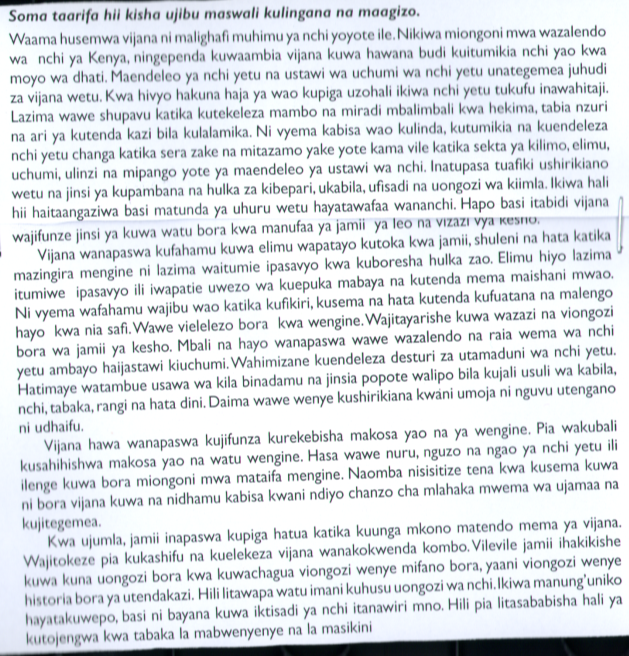 Maswali Msimulizi ametoa mapendezo yepi ambayo vijana wanapaswa kuangazia kwa manufaa ya maendeleo ya nchi yao? Fupisho kwa maneno 90- 100)MatayarishoJibuEleza mchango wa jamii katika maendeleo ya taifa kulingana na mwandishi wa kifungu hiki Fupisha kwa maneno ( 30 – 40).MatayarishoJibuMATUMIZI YA LUGHA . 					(ALA 30)Taja kipasuo kimoja cha: 						(ala. 2)i)ufizi__________________________________________________ii) Kakaa gumu __________________________________________b)Weka shadda katika maneno yafuatayo: 					(ala. 2)i) kibaraka______________________________________________________ii) Hawataupata__________________________________________________c)Tofautisha baina ya vitate vifuatavyo kwa kutungia sentensi . Ala 3)i) Vunja_____________________________________________________________ii) Vuja______________________________________________________________iii)Fuja_____________________________________________________________d)Mofimu ni  nini?									(ala. 1)__________________________________________________________________________________________________________________________________________________________e)Taja aina mbili za mofimu na utolee mfano mmjo  mmoja. 			(ala. 2) g)  Bainisha aina ya vivumishi katika sentensi hii.  						(ala. 3)_______________________________________________________________________________________________________________________________________________________________________________________________________________________________________g) Pambanua sentensi ifuatayo katika kielezo cha  mstari. 				(ala 4)Mama yangu atamletea zawadi nzuri._______________________________________________________________________________________________________________________________________________________________________________________________________________________________________h) Yakinisha sentensi ifuatayo 							( ala 2)Utingo hajapakia mieigo yote. __________________________________________________________________________________________________________________________________________________________i)Onyesha vielezi katika sentensi  ifuatayo. 						(ala.2)Mwanafunzi mzuri sana alicheza  jana.__________________________________________________________________________________________________________________________________________________________j) Onyesha viambishi awali, mzizi na viambishi tamati katika neno lifuatalo. 	(ala.3)Waliopigana.k)Bainisha nomino mbalimbali katika sentensi zifuatazo. 				(ala.3)i)Alichemsha maji yote._____________________________________________________________________________ii)Kuogopa kwake kulimletea shida.__________________________________________________________________________________________________________________________________________________________l) Eleza matumizi mawili ya ritifaa/kibainishi na utungie sentensi. 			(ala.2)__________________________________________________________________________________________________________________________________________________________m) Unda nomino kutokana na maneno yafuatayo. 					(ala.1)i)Shona ____________________________________________________________ii)Shinda ___________________________________________________________D. ISIMU JAMII. 									(ALA. 10)i) Taja na ufafanue kaida masharti matano ya lugha. 				(ala.5)______________________________________________________________________________________________________________________________________________________________________________________________________________________________________________________________________________________________________________________________________________________________________________________________________________________________________________________________________________ii) Eleza sifa tano za lugha ya kituo cha polisi. 					(ala.5)__________________________________________________________________________________________________________________________________________________________________________________________________________________________________________________________________________________________________________________________________________________________________________________________________________________________________________________________________________________________________________________________________________________________________________________________________________________________________________________________________________________________________________________________________________________________________________________________________E) FASIHI SIMULIZI. 								(ALA.10)i) Taja vipera vine vikuu vya fasihi simulizi. 					(ala.4)________________________________________________________________________________________________________________________________________________________________________________________________________________________________________________________________________________________________________________________________________________________________________________________________________________________________________________________________________________________________________________________________________________________________________________________________________________________________________ii) Hizi ni aina zipi za ngano? 						(ala.3)a) Kisasili ___________________________________________________________b) Migani ________________________________________________________________c) Hekaya _________________________________________________________________iii) Taja aina tatu za nyimbo na ueleze  kila wimbo. 				(ala.3)____________________________________________________________________________________________________________________________________________________________________________________________________________________________________________________________________________________________________________________SWALIALAMAINSHA20UFAHAMU15UFUPISHO15MATUMIZI YA  LUGHA30ISIMU  JAMII10FASIHI  SIMULIZI10JUMLA100